РЕШЕНИЕРассмотрев проект решения о порядке назначения и проведения опроса граждан в Петропавловск-Камчатском городском округе, внесенный исполняющим обязанности председателя Городской Думы Петропавловск-Камчатского городского округа Прудким Д.А., в соответствии со статьей 31 Федерального закона от 06.10.2003 № 131-ФЗ «Об общих принципах организации местного самоуправления в Российской Федерации», статьей 24 Устава Петропавловск-Камчатского городского округа Городская Дума Петропавловск-Камчатского городского округаРЕШИЛА:1. Принять Решение о порядке назначения и проведения опроса граждан
в Петропавловск-Камчатском городском округе.2. Направить принятое Решение Главе Петропавловск-Камчатского городского округа для подписания и обнародования.РЕШЕНИЕот 28.06.2019 № 186-ндО порядке назначения и проведения опроса граждан в Петропавловск-Камчатском городском округеПринято Городской Думой Петропавловск-Камчатского городского округа(решение от 26.06.2019 № 465-р)С изменениями от 28.08.2020 № 275-нд (26.08.2020 № 705-р);28.10.2021 № 416-нд (27.10.2021 № 1044-р);26.08.2022 № 482-нд (24.08.2022 № 1226-р)Глава 1. Общие положенияСтатья 1. Предмет регулирования1. Настоящее Решение о порядке назначения и проведения опроса граждан в Петропавловск-Камчатском городском округе (далее – Решение) разработано в соответствии со статьей 31 Федерального закона от 06.10.2003 № 131-ФЗ
«Об общих принципах организации местного самоуправления в Российской Федерации», Законом Камчатского края от 28.12.2015 № 744 «О назначении и проведении опроса граждан в муниципальных образованиях в Камчатском крае», статьей 24 Устава Петропавловск-Камчатского городского округа.2. Решение определяет порядок назначения и проведения опроса граждан в Петропавловск-Камчатском городском округе (далее – опрос граждан).Статья 2. Принципы проведения опроса граждан1. Опрос граждан проводится на всей территории или на части территории Петропавловск-Камчатского городского округа (далее – городской округ)
для выявления мнения населения и его учета при принятии решений органами местного самоуправления городского округа и должностными лицами местного самоуправления городского округа, а также органами государственной власти.2. В опросе граждан имеют право участвовать жители городского округа, обладающие избирательным правом.Участие жителей городского округа в опросе граждан является свободным и добровольным. Жители городского округа участвуют в опросе граждан
на равных основаниях.Решением от 28.08.2020 № 275-нд (26.08.2020 № 705-р) часть 2 статьи 2 дополнена абзацем третьим, вступающим в силу не ранее 01.01.2021В опросе граждан по вопросу выявления мнения граждан о поддержке инициативного проекта вправе участвовать жители городского округа или его части, в которой предлагается реализовать инициативный проект, достигшие шестнадцатилетнего возраста.3. Назначение, проведение и установление результатов опроса граждан осуществляется открыто и гласно.4. Результаты опроса граждан носят рекомендательный характер.Глава 2. Порядок назначения опроса граждан Статья 3. Инициатива проведения опроса граждан 1. Опрос граждан проводится по инициативе:1) Городской Думы Петропавловск-Камчатского городского округа (далее – Городская Дума) или Главы Петропавловск-Камчатского городского округа – по вопросам местного значения;Решением от 26.08.2022 № 482-нд (24.08.2022 № 1226-р) в пункт 2 части 1 внесено изменение2) Правительства Камчатского края или по его распоряжению исполнительного органа государственной власти Камчатского края, осуществляющего функции по выработке и реализации региональной политики в сфере управления и распоряжения имуществом, находящимся в государственной собственности Камчатского края (далее – Уполномоченный орган), – для учета мнения граждан при принятии решений об изменении целевого назначения земель муниципального образования для объектов регионального и межрегионального значения;Решением от 28.08.2020 № 275-нд (26.08.2020 № 705-р) часть 1 статьи 3 дополнена пунктом 3, вступающим в силу не ранее 01.01.20213) жителей городского округа или его части, в которой предлагается реализовать инициативный проект, достигших шестнадцатилетнего возраста, – для выявления мнения граждан о поддержке данного инициативного проекта.Решением от 26.08.2022 № 482-нд (24.08.2022 № 1226-р) часть 2 изложена в новой редакции2. В случае, если проведение опроса граждан инициируется Главой Петропавловск-Камчатского городского округа, Правительством Камчатского края или Уполномоченным органом, то указанная инициатива реализуется путем направления в Городскую Думу письменного обращения о проведении опроса граждан, содержащего обоснование проведения данного опроса граждан и формулировку вопроса (вопросов), предлагаемого (предлагаемых) при проведении опроса граждан.Вместе с письменным обращением о проведении опроса граждан Глава Петропавловск-Камчатского городского округа вносит в Городскую Думу проект решения о назначении опроса граждан, оформленный в соответствии с требованиями Решения Городской Думы Петропавловск-Камчатского городского округа от 31.10.2013 № 141-нд «О порядке внесения проектов муниципальных нормативных правовых актов на рассмотрение Городской Думы Петропавловск-Камчатского городского округа».В случае, если проведение опроса граждан инициируется жителями городского округа, то указанная инициатива реализуется путем направления в Городскую Думу письменного обращения о проведении опроса граждан. Указанное письменное обращение о проведении опроса граждан должно содержать: обоснование проведения данного опроса граждан; формулировку вопроса (вопросов), предлагаемого (предлагаемых) при проведении опроса граждан; фамилию, имя, отчество (при наличии), дату рождения, серию, номер и дату выдачи паспорта или документа, заменяющего паспорт гражданина, и адрес места жительства каждого жителя городского округа, инициирующего проведение опроса граждан; фамилию, имя, отчество (при наличии), дату рождения, серию, номер и дату выдачи паспорта или документа, заменяющего паспорт гражданина, и адрес места жительства лица, уполномоченного действовать от имени жителей городского округа, инициирующих проведение опроса граждан; подписи всех жителей городского округа, инициирующих проведение опроса граждан.В случае, если проведение опроса граждан инициируется Городской Думой, то указанная инициатива реализуется путем принятия Городской Думой решения о назначении опроса граждан.Статья 4. Принятие решения о назначении опроса граждан Решением от 26.08.2022 № 482-нд (24.08.2022 № 1226-р) часть 1 изложена в новой редакции1. Решение о назначении опроса граждан или об отказе в его назначении принимается Городской Думой не позднее 30 дней со дня поступления письменного обращения, указанного в абзаце первом или третьем части 2 статьи 3 настоящего Решения.Решение об отказе в назначении опроса граждан принимается в случае нарушения требований, предусмотренных частью 1 и (или) абзацами первым и третьим части 2 статьи 3 настоящего Решения.2. Решение Городской Думы о назначении опроса граждан оформляется решением Городской Думы нормативного характера о назначении опроса граждан (далее – решение Городской Думы о назначении опроса граждан).Решением от 26.08.2022 № 482-нд (24.08.2022 № 1226-р) часть 2 дополнена абзацем вторымРешение Городской Думы о назначении опроса граждан подлежит официальному опубликованию (обнародованию) Городской Думой в газете «Град Петра и Павла» не позднее чем за 10 дней до даты проведения опроса граждан.3. В решении Городской Думы о назначении опроса граждан устанавливаются:1) дата и сроки проведения опроса граждан;2) формулировка вопроса (вопросов), предлагаемого (предлагаемых)
при проведении опроса граждан;3) методика проведения опроса граждан (под методикой проведения опроса граждан понимается определение формы, метода и порядка проведения опроса граждан);4) форма опросного листа;5) минимальная численность жителей городского округа, участвующих
в опросе граждан;Решением от 26.08.2022 № 482-нд (24.08.2022 № 1226-р) пункт 6 части 3 исключенРешением от 28.08.2020 № 275-нд (26.08.2020 № 705-р) часть 3 статьи 4 дополнена пунктом 6, вступающим в силу не ранее 01.01.20216) исключен.4. В решении Городской Думы о назначении опроса граждан могут быть установлены:1) территория, на которой проводится опрос граждан;2) участки проведения опроса граждан (далее – участки);3) пункты для проведения опроса граждан, организованные
в общественных местах (далее - пункты для проведения опроса граждан);4) иные положения, касающиеся проведения опроса граждан.Решением от 26.08.2022 № 482-нд (24.08.2022 № 1226-р) часть 5 изложена в новой редакции5. Решение Городской Думы о назначении опроса граждан или решение об отказе в назначении опроса граждан не позднее 5 дней со дня его принятия направляется Городской Думой инициатору проведения опроса граждан, а в случае инициирования проведения опроса граждан в соответствии с пунктом 3 части 1 статьи 3 настоящего Решения – лицу, уполномоченному действовать от имени жителей городского округа, инициирующих проведение опроса граждан.Решением от 26.08.2022 № 482-нд (24.08.2022 № 1226-р) часть 6 исключена6. Исключена.Глава 3. Порядок проведения опроса гражданСтатья 5. Комиссии по подготовке и проведению опроса граждан1. Комиссия по подготовке и проведению опроса граждан (далее – Комиссия) формируется Городской Думой в составе не менее 5 и не более 15 членов Комиссии.Городской Думой формируются также участковые комиссии по подготовке и проведению опроса граждан (далее – участковые комиссии) в составе не менее 3 и не более 9 членов участковой комиссии, если в решении Городской Думы о назначении опроса граждан в соответствии с пунктом 2 части 4 статьи 4 настоящего Решения установлены участки.2. Комиссия состоит из председателя Комиссии, заместителя председателя Комиссии, секретаря Комиссии и членов Комиссии.Участковая комиссия состоит из председателя участковой комиссии, секретаря участковой комиссии и членов участковой комиссии.Решением от 26.08.2022 № 482-нд (24.08.2022 № 1226-р) абзац третий части 2 изложен в новой редакцииВ состав Комиссии (участковой комиссии) включаются представители Городской Думы и администрации Петропавловск-Камчатского городского округа. При проведении опроса граждан по инициативе Правительства Камчатского края или Уполномоченного органа, жителей городского округа в состав Комиссии (участковой комиссии) также включаются представители соответствующего инициатора проведения опроса граждан.В состав Комиссии (участковой комиссии) могут быть включены представители общественности.Деятельность членов Комиссии (участковой комиссии) осуществляется
на безвозмездной основе.3. Комиссия осуществляет следующие функции:Решением от 26.08.2022 № 482-нд (24.08.2022 № 1226-р) пункт 1 части 3 изложен в новой редакцииРешением от 28.10.2021 № 416-нд (27.10.2021 № 1044-р) пункт 1 части 3 изложен в новой редакции1) обеспечивает информирование жителей городского округа о проведении опроса граждан;2) организует проведение опроса граждан;3) устанавливает результаты опроса граждан;4) координирует и контролирует деятельность участковых комиссий
в случае их формирования;5) взаимодействует с органами государственной власти Камчатского края, органами местного самоуправления муниципальных образований, средствами массовой информации;6) осуществляет иные функции в соответствии с Законом Камчатского края от 28.12.2015 № 744 «О назначении и проведении опроса граждан
в муниципальных образованиях в Камчатском крае», Уставом Петропавловск-Камчатского городского округа и (или) настоящим Решением.4. Участковые комиссии осуществляют следующие функции:1) организуют проведение опроса граждан на соответствующих участках;2) устанавливают итоги опроса граждан на соответствующих участках;3) взаимодействуют с Комиссией;4) осуществляют иные функции в соответствии с Законом Камчатского края от 28.12.2015 № 744 «О назначении и проведении опроса граждан
в муниципальных образованиях в Камчатском крае», Уставом Петропавловск-Камчатского городского округа и (или) настоящим Решением.Статья 6. Проведение опроса граждан1. Опрос граждан может проводиться по месту жительства, месту работы граждан, в помещениях, занимаемых Комиссией (участковыми комиссиями),
в пунктах для проведения опроса граждан.2. Опрос граждан проводится путем заполнения гражданином, участвующим в опросе граждан (далее - участник опроса граждан), опросного листа.Если при проведении опроса граждан предложены несколько вопросов, опросные листы заполняются участником опроса граждан раздельно по каждому вопросу.3. Опросный лист выдается членом Комиссии (участковой комиссии) или лицом, привлеченным Комиссией для сбора опросных листов, участнику опроса граждан по предъявлении им паспорта или документа, заменяющего паспорт гражданина.4. Участник опроса граждан указывает в опросном листе свои фамилию, имя и отчество (при наличии), дату рождения, серию и номер паспорта
или документа, заменяющего паспорт гражданина, адрес места жительства,
а также проставляет любой знак за 1 из вариантов волеизъявления и свою подпись.5. С согласия участника опроса граждан или по его просьбе фамилия, имя
и отчество (при наличии) участника опроса граждан, дата его рождения, серия и номер паспорта или документа, заменяющего паспорт гражданина, адрес места жительства могут быть указаны в опросном листе лицом, выдавшим
ему опросный лист. При этом проставление знаков за 1 из вариантов волеизъявления и подписи в опросных листах осуществляется участником опроса граждан лично.6. Участник опроса граждан вправе заполнить только 1 опросный лист
по вопросу (каждому из вопросов), предложенному (предложенных)
при проведении опроса граждан.7. Лицо, выдавшее опросный лист, удостоверяет заполненный
в соответствии с частями 4-6 настоящей статьи опросный лист путем проставления в конце опросного листа своих фамилии, имени и отчества
(при наличии), подписи и даты.8. Заполненные опросные листы сдаются лицом, привлеченным для сбора опросных листов, не позднее 1 дня со дня окончания срока проведения опроса граждан в Комиссию, а в случае формирования участковых комиссий -
в соответствующую участковую комиссию.Статья 7. Установление результатов опроса граждан1. Результаты опроса граждан устанавливаются Комиссией раздельно
по каждому из предложенных при проведении опроса граждан вопросов путем обработки данных, содержащихся в опросных листах, либо путем суммирования данных, содержащихся в протоколах участковых комиссий об установлении итогов опроса граждан (далее - протоколы участковых комиссий).Решением от 28.10.2021 № 416-нд (27.10.2021 № 1044-р) абзац первый части 2 изложен в новой редакции2. Результаты опроса граждан устанавливаются не позднее 15 дней (а в случае проведения опроса граждан по вопросу выявления мнения граждан о поддержке инициативного проекта - не позднее 5 дней) со дня окончания срока проведения опроса граждан и оформляются протоколом Комиссии об установлении результатов опроса граждан, который подписывается всеми членами Комиссии и в котором указываются следующие данные:1) дата составления протокола;2) сроки проведения опроса граждан;3) формулировка вопроса, предложенного при проведении опроса граждан;4) число участников опроса граждан;Решением от 26.08.2022 № 482-нд (24.08.2022 № 1226-р) часть 2 дополнена пунктом 4.14.1) число опросных листов, признанных недействительными в соответствии с частью 7 настоящей статьи;5) решение о признании опроса граждан состоявшимся либо несостоявшимся;6) количество голосов, поданных за каждый из вариантов волеизъявления;7) результаты опроса граждан.Решением от 26.08.2022 № 482-нд (24.08.2022 № 1226-р) часть 3 изложена в новой редакции3. Опрос граждан признается Комиссией несостоявшимся в следующих случаях:1) число жителей городского округа, принявших участие в опросе граждан, менее минимальной численности жителей городского округа, участвующих в опросе граждан, установленной в решении Городской Думы о назначении опроса граждан;2) количество действительных опросных листов, заполненных жителями городского округа при проведении опроса граждан, менее минимальной численности жителей городского округа, участвующих в опросе граждан, установленной в решении Городской Думы о назначении опроса граждан.4. Участковые комиссии устанавливают итоги опроса граждан на соответствующих участках раздельно по каждому из предложенных при проведении опроса граждан вопросов путем обработки данных, содержащихся в опросных листах.Решением от 28.10.2021 № 416-нд (27.10.2021 № 1044-р) абзац первый части 5 изложен в новой редакции5. Итоги опроса граждан устанавливаются не позднее 10 дней (а в случае проведения опроса граждан по вопросу выявления мнения граждан о поддержке инициативного проекта - не позднее 5 дней) со дня окончания срока проведения опроса граждан и оформляются протоколом участковой комиссии, который подписывается всеми членами участковой комиссии и в котором указываются следующие данные:1) дата составления протокола;2) сроки проведения опроса граждан;3) формулировка вопроса, предложенного при проведении опроса граждан;4) число участников опроса граждан, место жительства которых находится на территории участка;Решением от 26.08.2022 № 482-нд (24.08.2022 № 1226-р) часть 5 дополнена пунктом 4.14.1) число опросных листов, признанных недействительными в соответствии с частью 7 настоящей статьи;5) количество голосов, поданных за каждый из вариантов волеизъявления.6. Протокол участковой комиссии направляется в Комиссию не позднее
1 дня со дня его подписания.Решением от 26.08.2022 № 482-нд (24.08.2022 № 1226-р) часть 7 изложена в новой редакции7. Опросные листы неустановленной формы, опросные листы, заполненные гражданами, не имеющими право участвовать в опросе граждан, опросные листы, заполненные с нарушением требований, предусмотренных частями 4 - 7 статьи 6 настоящего Решения, признаются Комиссией (участковыми комиссиями) недействительными и не учитываются при установлении количества голосов, поданных за каждый из вариантов волеизъявления.8. Протокол Комиссии об установлении результатов опроса граждан
с приложением опросных листов направляется в Городскую Думу не позднее
1 дня со дня его подписания.Решением от 26.08.2022 № 482-нд (24.08.2022 № 1226-р) часть 9 изложена в новой редакции9. Копия протокола Комиссии об установлении результатов опроса граждан направляется Городской Думой инициатору проведения опроса граждан, а в случае инициирования проведения опроса граждан в соответствии с пунктом 3 части 1 статьи 3 настоящего Решения - лицу, уполномоченному действовать от имени жителей городского округа, инициирующих проведение опроса граждан, не позднее 5 дней со дня регистрации Городской Думой поступления протокола Комиссии об установлении результатов опроса граждан.Решением от 26.08.2022 № 482-нд (24.08.2022 № 1226-р) часть 9 изложена в новой редакцииРешением от 28.10.2021 № 416-нд (27.10.2021 № 1044-р) часть 10 изложена в новой редакции10. Результаты опроса граждан подлежат опубликованию (обнародованию) Городской Думой в средствах массовой информации не позднее 10 дней со дня регистрации Городской Думой протокола Комиссии об установлении результатов опроса граждан.Глава 4. Заключительные положенияСтатья 8. Финансирование опроса гражданФинансирование мероприятий, связанных с назначением и проведением опроса граждан, осуществляется:Решением от 28.08.2020 № 275-нд (26.08.2020 № 705-р) пункт 1 статьи 8 изложен в новой редакции, вступающей в силу не ранее 01.01.20211) за счет средств бюджета городского округа – при проведении опроса граждан по инициативе Городской Думы, Главы Петропавловск-Камчатского городского округа или жителей городского округа;2) за счет средств бюджета Камчатского края – при проведении опроса граждан по инициативе Правительства Камчатского края или Уполномоченного органа.Статья 9. Вступление в силу настоящего РешенияНастоящее Решение вступает в силу после дня его официального опубликования.Статья 10. Признание утратившими силу решений Городской Думы нормативного характера, регулирующих отношения в сфере назначения
и проведения опроса граждан в городском округеСо дня вступления в силу настоящего Решения признать утратившими силу:1) Решение Городской Думы Петропавловск-Камчатского городского округа от 02.07.2009 № 138-нд «О порядке назначения и проведения опроса граждан в Петропавловск-Камчатском городском округе»;2) Решение Городской Думы Петропавловск-Камчатского городского округа от 03.09.2009 № 171-нд «О внесении изменений в Решение Городской Думы Петропавловск-Камчатского городского округа от 02.07.2009 138-нд
«О порядке назначения и проведения опроса граждан в Петропавловск-Камчатском городском округе»;3) Решение Городской Думы Петропавловск-Камчатского городского округа от 01.06.2011 № 359-нд «О внесении изменений в Решение Городской Думы Петропавловск-Камчатского городского округа от 02.07.2009 № 138-нд 
«О порядке назначения и проведения опроса граждан в Петропавловск-Камчатском городском округе»;4) Решение Городской Думы Петропавловск-Камчатского городского округа от 29.12.2011 № 464-нд «О внесении изменений в Решение Городской Думы Петропавловск-Камчатского городского округа от 02.07.2009 № 138-нд
«О порядке назначения и проведения опроса граждан в Петропавловск-Камчатском городском округе»;5) Решение Городской Думы Петропавловск-Камчатского городского округа от 28.02.2012 № 480-нд «О внесении изменений в Решение Городской Думы Петропавловск-Камчатского городского округа от 02.07.2009 № 138-нд 
«О порядке назначения и проведения опроса граждан в Петропавловск-Камчатском городском округе»;6) Решение Городской Думы Петропавловск-Камчатского городского округа от 05.07.2016 № 455-нд «О внесении изменений в Решение Городской Думы Петропавловск-Камчатского городского округа от 02.07.2009 № 138-нд 
«О порядке назначения и проведения опроса граждан в Петропавловск-Камчатском городском округе».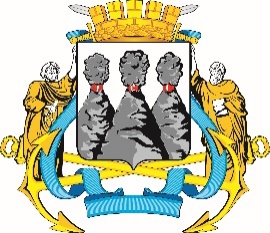 ГОРОДСКАЯ ДУМАПЕТРОПАВЛОВСК-КАМЧАТСКОГО ГОРОДСКОГО ОКРУГАот 26.06.2019 № 465-р21-я сессияг.Петропавловск-КамчатскийО принятии решения о порядке назначения и проведения опроса граждан в Петропавловск-Камчатском городском округеПредседатель Городской Думы Петропавловск-Камчатского городского округаГ.В. МонаховаГОРОДСКАЯ ДУМАПЕТРОПАВЛОВСК-КАМЧАТСКОГО ГОРОДСКОГО ОКРУГАИсполняющий полномочия ГлавыПетропавловск-Камчатскогогородского округаЮ.Н. Иванова